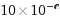 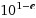 Decimal aproximado =>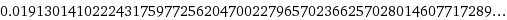 Representação gráfica fica assim =>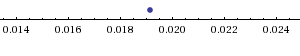 